Пресс-релиз16 июня 2017 годаГрафик выплаты пенсий, ЕДВ и иных социальных выплатв   июле  2017 года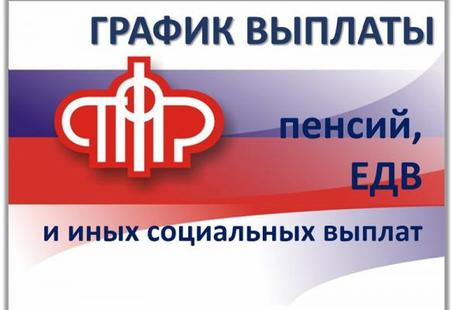 через отделения почтовой связи Санкт-Петербурга:По ОПС 198218; 198326; 198411; 198517; 198325; 198327; 196140; 196621; 196631; 196625; 196642; 196644; 196645; 196652; 196632; 197229; 194361; 197730; 197729 выплата пенсии осуществляется: 4 - за 3 – 4 числа; 5 – за 5 число; 6 – за 6 число; 7 – за 7-8  числа; 8 – за 9 - 10 числа; 11 – за 11 число; 12 – за 12 число; 13 – за 13 число, 14 - за 14 – 15 числа; 15 – за 16 - 17 числа; 18 – за 18 число; 19 – за 19 число; 20 – за 20 число; 21 – за 21 число. Выплата по дополнительному массиву -   17  июля 2017 года        через отделения Северо-Западного банка  ПАО Сбербанк:через  кредитные организации, с которыми Отделением заключены договоры о доставке сумм пенсий, ЕДВ  и иных социальных выплат, производимых Пенсионным фондом Российской Федерации –      17   июля 2017 годаВыплата по дополнительному массиву -  25  июля 2017 годаДата выплаты по графикуДата фактической выплаты3 3 июля44 июля55 июля66 июля7-87 июля9-1010 июля1111 июля1212 июля1313 июля14-1514 июля16-1717 июля1818 июля 1919 июля 2020 июля 2121 июля Дата выплатыНаименование района20.07.2017МосковскийПетроградскийВасилеостровскийПушкин, ПавловскКолпино               Кировский21.07.2017АдмиралтейскийВыборгский         КалининскийПриморский         КурортныйКрасногвардейскийКронштадт            ЛомоносовПетродворец24.07.2017ЦентральныйФрунзенскийНевскийКрасносельский